The following documents must be attached to this Application Form:Curriculum VitaeApplicants may attach copies of available Referee reports and other information they wish to provide to support their application.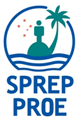 SECRETARIAT OF THE PACIFIC REGIONAL ENVIRONMENT PROGRAMMERECRUITMENT & SELECTIONAPPLICATION FORMTHIS APPLICATION IS FOR THE FOLLOWING POSITION:Hazardous Waste Management Adviser (HWMA)1.PERSONAL DETAILSPERSONAL DETAILSPERSONAL DETAILSPERSONAL DETAILSPERSONAL DETAILSPERSONAL DETAILSPERSONAL DETAILSPERSONAL DETAILSNAMENAMENAMEDATE OF BIRTHDATE OF BIRTHDATE OF BIRTHSEXSEXNATIONALITY NATIONALITY NATIONALITY FAMILY STATUS (DEPENDENTS)FAMILY STATUS (DEPENDENTS)FAMILY STATUS (DEPENDENTS)FAMILY STATUS (DEPENDENTS)FAMILY STATUS (DEPENDENTS)FAMILY STATUS (DEPENDENTS)POSTAL ADDRESSPOSTAL ADDRESSPOSTAL ADDRESSE-MAIL ADDRESSE-MAIL ADDRESSTELEPHONE WORKTELEPHONE WORKTELEPHONE WORKMOBILE NUMBERMOBILE NUMBERTELEPHONE HOMETELEPHONE HOMETELEPHONE HOMEFAX NUMBERFAX NUMBERLANGUAGESLANGUAGESLANGUAGESHOBBIESHOBBIESHOBBIESCOMMUNITY INVOLVEMENTCOMMUNITY INVOLVEMENTCOMMUNITY INVOLVEMENT2.ACADEMIC BACKGROUND (Most recent ones first)ACADEMIC BACKGROUND (Most recent ones first)ACADEMIC BACKGROUND (Most recent ones first)ACADEMIC BACKGROUND (Most recent ones first)ACADEMIC BACKGROUND (Most recent ones first)ACADEMIC BACKGROUND (Most recent ones first)ACADEMIC BACKGROUND (Most recent ones first)ACADEMIC BACKGROUND (Most recent ones first)DatesDatesInstitution/CountryInstitution/CountryInstitution/CountryInstitution/CountryQualification AttainedQualification AttainedQualification Attained3.OTHER PROFESSIONAL DEVELOPMENT/WORKSHOPS/CONFERENCES ATTENDED (State only those that are relevant to this position)OTHER PROFESSIONAL DEVELOPMENT/WORKSHOPS/CONFERENCES ATTENDED (State only those that are relevant to this position)OTHER PROFESSIONAL DEVELOPMENT/WORKSHOPS/CONFERENCES ATTENDED (State only those that are relevant to this position)OTHER PROFESSIONAL DEVELOPMENT/WORKSHOPS/CONFERENCES ATTENDED (State only those that are relevant to this position)OTHER PROFESSIONAL DEVELOPMENT/WORKSHOPS/CONFERENCES ATTENDED (State only those that are relevant to this position)OTHER PROFESSIONAL DEVELOPMENT/WORKSHOPS/CONFERENCES ATTENDED (State only those that are relevant to this position)OTHER PROFESSIONAL DEVELOPMENT/WORKSHOPS/CONFERENCES ATTENDED (State only those that are relevant to this position)OTHER PROFESSIONAL DEVELOPMENT/WORKSHOPS/CONFERENCES ATTENDED (State only those that are relevant to this position)DatesDatesInstitution/CountryInstitution/CountryInstitution/CountryInstitution/CountryProgramme Title/ThemeProgramme Title/ThemeProgramme Title/Theme4.WORK EXPERIENCE WITH REMUNERATION (Most recent employment first)WORK EXPERIENCE WITH REMUNERATION (Most recent employment first)WORK EXPERIENCE WITH REMUNERATION (Most recent employment first)WORK EXPERIENCE WITH REMUNERATION (Most recent employment first)WORK EXPERIENCE WITH REMUNERATION (Most recent employment first)WORK EXPERIENCE WITH REMUNERATION (Most recent employment first)WORK EXPERIENCE WITH REMUNERATION (Most recent employment first)WORK EXPERIENCE WITH REMUNERATION (Most recent employment first)DatesDatesEmployerEmployerEmployerPosition (briefly list core functions)Position (briefly list core functions)Position (briefly list core functions)Position (briefly list core functions)5.  PROFESSIONAL AFFILIATIONS/AWARDSPROFESSIONAL AFFILIATIONS/AWARDSPROFESSIONAL AFFILIATIONS/AWARDSPROFESSIONAL AFFILIATIONS/AWARDSPROFESSIONAL AFFILIATIONS/AWARDSPROFESSIONAL AFFILIATIONS/AWARDSPROFESSIONAL AFFILIATIONS/AWARDSPROFESSIONAL AFFILIATIONS/AWARDSDatesDatesOrganisationOrganisationOrganisationOrganisationMember/Award StatusMember/Award StatusMember/Award Status6.PROFESSIONAL REFEREES (List at least 3)PROFESSIONAL REFEREES (List at least 3)PROFESSIONAL REFEREES (List at least 3)PROFESSIONAL REFEREES (List at least 3)PROFESSIONAL REFEREES (List at least 3)PROFESSIONAL REFEREES (List at least 3)PROFESSIONAL REFEREES (List at least 3)PROFESSIONAL REFEREES (List at least 3)NameNameNamePosition Position Position Organisation & Contact DetailsOrganisation & Contact DetailsOrganisation & Contact Details7.STATE HOW YOU MEET EACH SELECTION CRITERIA STATE HOW YOU MEET EACH SELECTION CRITERIA STATE HOW YOU MEET EACH SELECTION CRITERIA STATE HOW YOU MEET EACH SELECTION CRITERIA STATE HOW YOU MEET EACH SELECTION CRITERIA STATE HOW YOU MEET EACH SELECTION CRITERIA STATE HOW YOU MEET EACH SELECTION CRITERIA STATE HOW YOU MEET EACH SELECTION CRITERIA CRITERIA 1Minimum qualifications of a Master degree in Environmental Science, Chemistry, or other relevant technical field OR a Bachelor degree in lieu, with applied relevant work experience in excess of the minimum required relevant work experience.CRITERIA 1Minimum qualifications of a Master degree in Environmental Science, Chemistry, or other relevant technical field OR a Bachelor degree in lieu, with applied relevant work experience in excess of the minimum required relevant work experience.CRITERIA 1Minimum qualifications of a Master degree in Environmental Science, Chemistry, or other relevant technical field OR a Bachelor degree in lieu, with applied relevant work experience in excess of the minimum required relevant work experience.CRITERIA 1Minimum qualifications of a Master degree in Environmental Science, Chemistry, or other relevant technical field OR a Bachelor degree in lieu, with applied relevant work experience in excess of the minimum required relevant work experience.CRITERIA 1Minimum qualifications of a Master degree in Environmental Science, Chemistry, or other relevant technical field OR a Bachelor degree in lieu, with applied relevant work experience in excess of the minimum required relevant work experience.CRITERIA 1Minimum qualifications of a Master degree in Environmental Science, Chemistry, or other relevant technical field OR a Bachelor degree in lieu, with applied relevant work experience in excess of the minimum required relevant work experience.CRITERIA 1Minimum qualifications of a Master degree in Environmental Science, Chemistry, or other relevant technical field OR a Bachelor degree in lieu, with applied relevant work experience in excess of the minimum required relevant work experience.CRITERIA 1Minimum qualifications of a Master degree in Environmental Science, Chemistry, or other relevant technical field OR a Bachelor degree in lieu, with applied relevant work experience in excess of the minimum required relevant work experience.CRITERIA 1Minimum qualifications of a Master degree in Environmental Science, Chemistry, or other relevant technical field OR a Bachelor degree in lieu, with applied relevant work experience in excess of the minimum required relevant work experience.CRITERIA 2At least 10 years of experience in hazardous waste and/or chemical management and pollution control and other relevant areas, preferably in the Pacific islands region, with at least 7 of those years at the senior leadership and advisory levelCRITERIA 2At least 10 years of experience in hazardous waste and/or chemical management and pollution control and other relevant areas, preferably in the Pacific islands region, with at least 7 of those years at the senior leadership and advisory levelCRITERIA 2At least 10 years of experience in hazardous waste and/or chemical management and pollution control and other relevant areas, preferably in the Pacific islands region, with at least 7 of those years at the senior leadership and advisory levelCRITERIA 2At least 10 years of experience in hazardous waste and/or chemical management and pollution control and other relevant areas, preferably in the Pacific islands region, with at least 7 of those years at the senior leadership and advisory levelCRITERIA 2At least 10 years of experience in hazardous waste and/or chemical management and pollution control and other relevant areas, preferably in the Pacific islands region, with at least 7 of those years at the senior leadership and advisory levelCRITERIA 2At least 10 years of experience in hazardous waste and/or chemical management and pollution control and other relevant areas, preferably in the Pacific islands region, with at least 7 of those years at the senior leadership and advisory levelCRITERIA 2At least 10 years of experience in hazardous waste and/or chemical management and pollution control and other relevant areas, preferably in the Pacific islands region, with at least 7 of those years at the senior leadership and advisory levelCRITERIA 2At least 10 years of experience in hazardous waste and/or chemical management and pollution control and other relevant areas, preferably in the Pacific islands region, with at least 7 of those years at the senior leadership and advisory levelCRITERIA 2At least 10 years of experience in hazardous waste and/or chemical management and pollution control and other relevant areas, preferably in the Pacific islands region, with at least 7 of those years at the senior leadership and advisory levelCRITERIA 3Extensive knowledge of global and regional environmental issues and instruments, including:Cleaner Pacific 2025, Basel, Rotterdam, Stockholme, Waigani and Minamata Conventions and familiarity with other relevant multi-lateral environment agreements Accepted and emerging environment issues relating to waste management and pollution control issues relevant to Pacific island countries and territories, including interactions between pollution, biodiversity and ecosystems and  pollution and climate change. Multilateral and bilateral funding opportunities for hazardous waste management  in the Pacific region.CRITERIA 3Extensive knowledge of global and regional environmental issues and instruments, including:Cleaner Pacific 2025, Basel, Rotterdam, Stockholme, Waigani and Minamata Conventions and familiarity with other relevant multi-lateral environment agreements Accepted and emerging environment issues relating to waste management and pollution control issues relevant to Pacific island countries and territories, including interactions between pollution, biodiversity and ecosystems and  pollution and climate change. Multilateral and bilateral funding opportunities for hazardous waste management  in the Pacific region.CRITERIA 3Extensive knowledge of global and regional environmental issues and instruments, including:Cleaner Pacific 2025, Basel, Rotterdam, Stockholme, Waigani and Minamata Conventions and familiarity with other relevant multi-lateral environment agreements Accepted and emerging environment issues relating to waste management and pollution control issues relevant to Pacific island countries and territories, including interactions between pollution, biodiversity and ecosystems and  pollution and climate change. Multilateral and bilateral funding opportunities for hazardous waste management  in the Pacific region.CRITERIA 3Extensive knowledge of global and regional environmental issues and instruments, including:Cleaner Pacific 2025, Basel, Rotterdam, Stockholme, Waigani and Minamata Conventions and familiarity with other relevant multi-lateral environment agreements Accepted and emerging environment issues relating to waste management and pollution control issues relevant to Pacific island countries and territories, including interactions between pollution, biodiversity and ecosystems and  pollution and climate change. Multilateral and bilateral funding opportunities for hazardous waste management  in the Pacific region.CRITERIA 3Extensive knowledge of global and regional environmental issues and instruments, including:Cleaner Pacific 2025, Basel, Rotterdam, Stockholme, Waigani and Minamata Conventions and familiarity with other relevant multi-lateral environment agreements Accepted and emerging environment issues relating to waste management and pollution control issues relevant to Pacific island countries and territories, including interactions between pollution, biodiversity and ecosystems and  pollution and climate change. Multilateral and bilateral funding opportunities for hazardous waste management  in the Pacific region.CRITERIA 3Extensive knowledge of global and regional environmental issues and instruments, including:Cleaner Pacific 2025, Basel, Rotterdam, Stockholme, Waigani and Minamata Conventions and familiarity with other relevant multi-lateral environment agreements Accepted and emerging environment issues relating to waste management and pollution control issues relevant to Pacific island countries and territories, including interactions between pollution, biodiversity and ecosystems and  pollution and climate change. Multilateral and bilateral funding opportunities for hazardous waste management  in the Pacific region.CRITERIA 3Extensive knowledge of global and regional environmental issues and instruments, including:Cleaner Pacific 2025, Basel, Rotterdam, Stockholme, Waigani and Minamata Conventions and familiarity with other relevant multi-lateral environment agreements Accepted and emerging environment issues relating to waste management and pollution control issues relevant to Pacific island countries and territories, including interactions between pollution, biodiversity and ecosystems and  pollution and climate change. Multilateral and bilateral funding opportunities for hazardous waste management  in the Pacific region.CRITERIA 3Extensive knowledge of global and regional environmental issues and instruments, including:Cleaner Pacific 2025, Basel, Rotterdam, Stockholme, Waigani and Minamata Conventions and familiarity with other relevant multi-lateral environment agreements Accepted and emerging environment issues relating to waste management and pollution control issues relevant to Pacific island countries and territories, including interactions between pollution, biodiversity and ecosystems and  pollution and climate change. Multilateral and bilateral funding opportunities for hazardous waste management  in the Pacific region.CRITERIA 3Extensive knowledge of global and regional environmental issues and instruments, including:Cleaner Pacific 2025, Basel, Rotterdam, Stockholme, Waigani and Minamata Conventions and familiarity with other relevant multi-lateral environment agreements Accepted and emerging environment issues relating to waste management and pollution control issues relevant to Pacific island countries and territories, including interactions between pollution, biodiversity and ecosystems and  pollution and climate change. Multilateral and bilateral funding opportunities for hazardous waste management  in the Pacific region.CRITERIA 4Extensive leadership and management experience including high level advisory and analytical skills as well as leading and nurturing teams of diverse technical backgrounds and expertise in multicultural and multi-disciplinary environments. CRITERIA 4Extensive leadership and management experience including high level advisory and analytical skills as well as leading and nurturing teams of diverse technical backgrounds and expertise in multicultural and multi-disciplinary environments. CRITERIA 4Extensive leadership and management experience including high level advisory and analytical skills as well as leading and nurturing teams of diverse technical backgrounds and expertise in multicultural and multi-disciplinary environments. CRITERIA 4Extensive leadership and management experience including high level advisory and analytical skills as well as leading and nurturing teams of diverse technical backgrounds and expertise in multicultural and multi-disciplinary environments. CRITERIA 4Extensive leadership and management experience including high level advisory and analytical skills as well as leading and nurturing teams of diverse technical backgrounds and expertise in multicultural and multi-disciplinary environments. CRITERIA 4Extensive leadership and management experience including high level advisory and analytical skills as well as leading and nurturing teams of diverse technical backgrounds and expertise in multicultural and multi-disciplinary environments. CRITERIA 4Extensive leadership and management experience including high level advisory and analytical skills as well as leading and nurturing teams of diverse technical backgrounds and expertise in multicultural and multi-disciplinary environments. CRITERIA 4Extensive leadership and management experience including high level advisory and analytical skills as well as leading and nurturing teams of diverse technical backgrounds and expertise in multicultural and multi-disciplinary environments. CRITERIA 4Extensive leadership and management experience including high level advisory and analytical skills as well as leading and nurturing teams of diverse technical backgrounds and expertise in multicultural and multi-disciplinary environments. CRITERIA 5Excellent project management and leadership experience including the development of funding proposals, design and delivery of integrated work programme activities, monitoring and evaluation of performance, resource management as well as a good understanding of synergies and inter-linkages across multilateral environmental agreements.CRITERIA 5Excellent project management and leadership experience including the development of funding proposals, design and delivery of integrated work programme activities, monitoring and evaluation of performance, resource management as well as a good understanding of synergies and inter-linkages across multilateral environmental agreements.CRITERIA 5Excellent project management and leadership experience including the development of funding proposals, design and delivery of integrated work programme activities, monitoring and evaluation of performance, resource management as well as a good understanding of synergies and inter-linkages across multilateral environmental agreements.CRITERIA 5Excellent project management and leadership experience including the development of funding proposals, design and delivery of integrated work programme activities, monitoring and evaluation of performance, resource management as well as a good understanding of synergies and inter-linkages across multilateral environmental agreements.CRITERIA 5Excellent project management and leadership experience including the development of funding proposals, design and delivery of integrated work programme activities, monitoring and evaluation of performance, resource management as well as a good understanding of synergies and inter-linkages across multilateral environmental agreements.CRITERIA 5Excellent project management and leadership experience including the development of funding proposals, design and delivery of integrated work programme activities, monitoring and evaluation of performance, resource management as well as a good understanding of synergies and inter-linkages across multilateral environmental agreements.CRITERIA 5Excellent project management and leadership experience including the development of funding proposals, design and delivery of integrated work programme activities, monitoring and evaluation of performance, resource management as well as a good understanding of synergies and inter-linkages across multilateral environmental agreements.CRITERIA 5Excellent project management and leadership experience including the development of funding proposals, design and delivery of integrated work programme activities, monitoring and evaluation of performance, resource management as well as a good understanding of synergies and inter-linkages across multilateral environmental agreements.CRITERIA 5Excellent project management and leadership experience including the development of funding proposals, design and delivery of integrated work programme activities, monitoring and evaluation of performance, resource management as well as a good understanding of synergies and inter-linkages across multilateral environmental agreements.CRITERIA 6Excellent relationship management and fundraising skills and experience that demonstrate a high level of professional and constructive engagement with a diverse range of stakeholders as well as an excellent understanding of key donor partners and funding institutions with proven fundraising experience.CRITERIA 6Excellent relationship management and fundraising skills and experience that demonstrate a high level of professional and constructive engagement with a diverse range of stakeholders as well as an excellent understanding of key donor partners and funding institutions with proven fundraising experience.CRITERIA 6Excellent relationship management and fundraising skills and experience that demonstrate a high level of professional and constructive engagement with a diverse range of stakeholders as well as an excellent understanding of key donor partners and funding institutions with proven fundraising experience.CRITERIA 6Excellent relationship management and fundraising skills and experience that demonstrate a high level of professional and constructive engagement with a diverse range of stakeholders as well as an excellent understanding of key donor partners and funding institutions with proven fundraising experience.CRITERIA 6Excellent relationship management and fundraising skills and experience that demonstrate a high level of professional and constructive engagement with a diverse range of stakeholders as well as an excellent understanding of key donor partners and funding institutions with proven fundraising experience.CRITERIA 6Excellent relationship management and fundraising skills and experience that demonstrate a high level of professional and constructive engagement with a diverse range of stakeholders as well as an excellent understanding of key donor partners and funding institutions with proven fundraising experience.CRITERIA 6Excellent relationship management and fundraising skills and experience that demonstrate a high level of professional and constructive engagement with a diverse range of stakeholders as well as an excellent understanding of key donor partners and funding institutions with proven fundraising experience.CRITERIA 6Excellent relationship management and fundraising skills and experience that demonstrate a high level of professional and constructive engagement with a diverse range of stakeholders as well as an excellent understanding of key donor partners and funding institutions with proven fundraising experience.CRITERIA 6Excellent relationship management and fundraising skills and experience that demonstrate a high level of professional and constructive engagement with a diverse range of stakeholders as well as an excellent understanding of key donor partners and funding institutions with proven fundraising experience.CRITERIA 7Excellent experience at strategic and high level communication, negotiation and reporting across diverse audiences, as well as extensive experience in capacity building, particularly in the Pacific setting. CRITERIA 7Excellent experience at strategic and high level communication, negotiation and reporting across diverse audiences, as well as extensive experience in capacity building, particularly in the Pacific setting. CRITERIA 7Excellent experience at strategic and high level communication, negotiation and reporting across diverse audiences, as well as extensive experience in capacity building, particularly in the Pacific setting. CRITERIA 7Excellent experience at strategic and high level communication, negotiation and reporting across diverse audiences, as well as extensive experience in capacity building, particularly in the Pacific setting. CRITERIA 7Excellent experience at strategic and high level communication, negotiation and reporting across diverse audiences, as well as extensive experience in capacity building, particularly in the Pacific setting. CRITERIA 7Excellent experience at strategic and high level communication, negotiation and reporting across diverse audiences, as well as extensive experience in capacity building, particularly in the Pacific setting. CRITERIA 7Excellent experience at strategic and high level communication, negotiation and reporting across diverse audiences, as well as extensive experience in capacity building, particularly in the Pacific setting. CRITERIA 7Excellent experience at strategic and high level communication, negotiation and reporting across diverse audiences, as well as extensive experience in capacity building, particularly in the Pacific setting. CRITERIA 7Excellent experience at strategic and high level communication, negotiation and reporting across diverse audiences, as well as extensive experience in capacity building, particularly in the Pacific setting. 8.GENERAL INFORMATIONGENERAL INFORMATIONGENERAL INFORMATIONGENERAL INFORMATIONGENERAL INFORMATIONGENERAL INFORMATIONGENERAL INFORMATIONGENERAL INFORMATIONComputer Literacy (list programmes and level of competency)Computer Literacy (list programmes and level of competency)Computer Literacy (list programmes and level of competency)Computer Literacy (list programmes and level of competency)Declaration of close relations to any individual who is currently employed at SPREP.  Please list name/s and nature of relationship.Declaration of close relations to any individual who is currently employed at SPREP.  Please list name/s and nature of relationship.Declaration of close relations to any individual who is currently employed at SPREP.  Please list name/s and nature of relationship.Declaration of close relations to any individual who is currently employed at SPREP.  Please list name/s and nature of relationship.Discipline Record (list past employment disciplinary cases or criminal convictions, if any)Discipline Record (list past employment disciplinary cases or criminal convictions, if any)Discipline Record (list past employment disciplinary cases or criminal convictions, if any)Discipline Record (list past employment disciplinary cases or criminal convictions, if any)Details of any Medical HistoryDetails of any Medical HistoryDetails of any Medical HistoryDetails of any Medical HistoryPossible start date if successfulPossible start date if successfulPossible start date if successfulPossible start date if successful9.ANY OTHER ADDITIONAL INFORMATION APPLICANT WISHES TO SUBMITANY OTHER ADDITIONAL INFORMATION APPLICANT WISHES TO SUBMITANY OTHER ADDITIONAL INFORMATION APPLICANT WISHES TO SUBMITANY OTHER ADDITIONAL INFORMATION APPLICANT WISHES TO SUBMITANY OTHER ADDITIONAL INFORMATION APPLICANT WISHES TO SUBMITANY OTHER ADDITIONAL INFORMATION APPLICANT WISHES TO SUBMITANY OTHER ADDITIONAL INFORMATION APPLICANT WISHES TO SUBMITANY OTHER ADDITIONAL INFORMATION APPLICANT WISHES TO SUBMIT10.HOW DID YOU LEARN ABOUT THIS POSITION?HOW DID YOU LEARN ABOUT THIS POSITION?HOW DID YOU LEARN ABOUT THIS POSITION?HOW DID YOU LEARN ABOUT THIS POSITION?HOW DID YOU LEARN ABOUT THIS POSITION?HOW DID YOU LEARN ABOUT THIS POSITION?HOW DID YOU LEARN ABOUT THIS POSITION?HOW DID YOU LEARN ABOUT THIS POSITION?11.CERTIFICATION & AUTHORISATION:All information submitted herewith is true and correct.  SPREP has the authority to seek verification of any information provided.CERTIFICATION & AUTHORISATION:All information submitted herewith is true and correct.  SPREP has the authority to seek verification of any information provided.CERTIFICATION & AUTHORISATION:All information submitted herewith is true and correct.  SPREP has the authority to seek verification of any information provided.CERTIFICATION & AUTHORISATION:All information submitted herewith is true and correct.  SPREP has the authority to seek verification of any information provided.CERTIFICATION & AUTHORISATION:All information submitted herewith is true and correct.  SPREP has the authority to seek verification of any information provided.CERTIFICATION & AUTHORISATION:All information submitted herewith is true and correct.  SPREP has the authority to seek verification of any information provided.CERTIFICATION & AUTHORISATION:All information submitted herewith is true and correct.  SPREP has the authority to seek verification of any information provided.CERTIFICATION & AUTHORISATION:All information submitted herewith is true and correct.  SPREP has the authority to seek verification of any information provided.SignatureSignatureSignatureSignatureSignatureSignatureSignatureDateDate